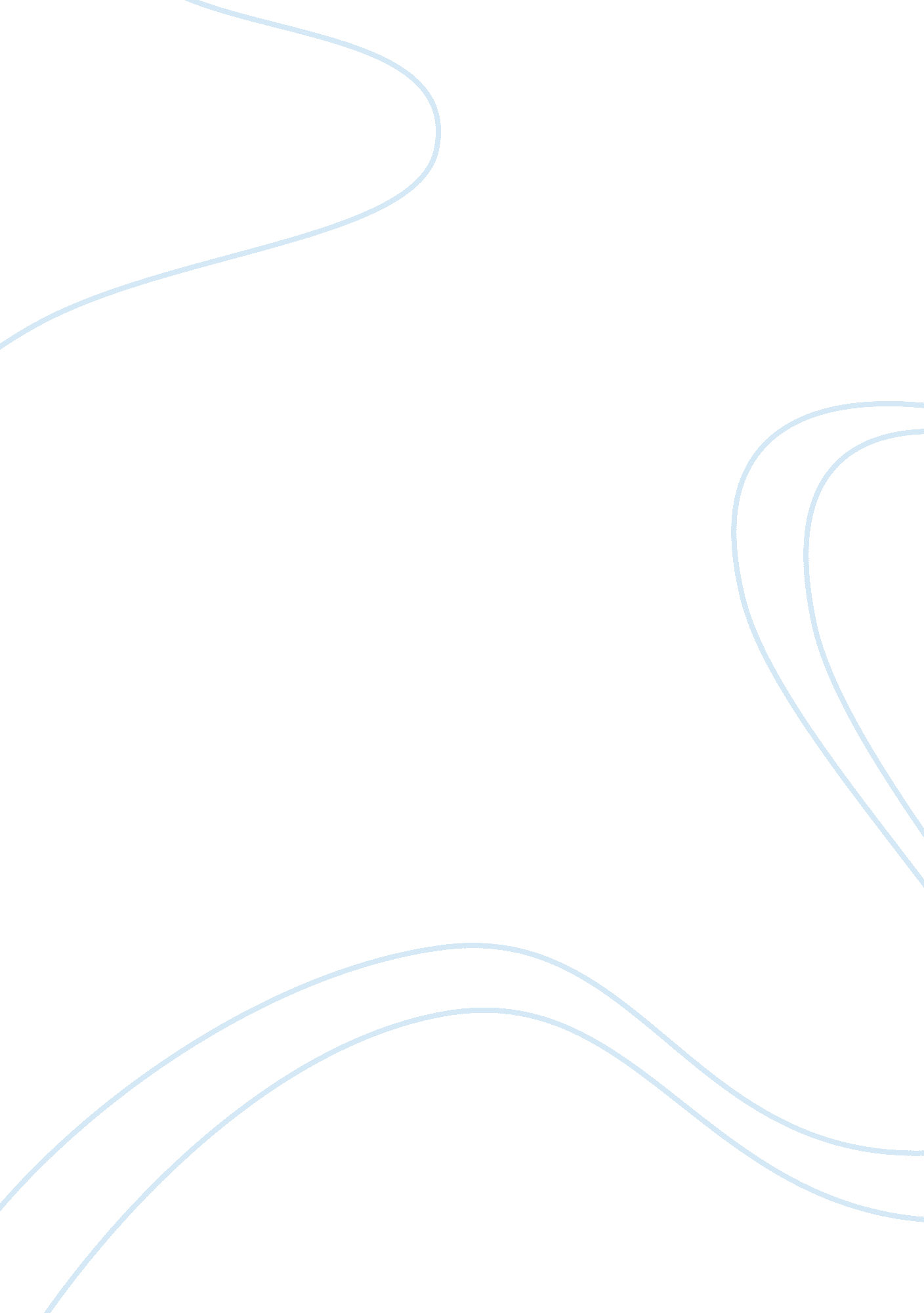 Essays parkBusiness, Career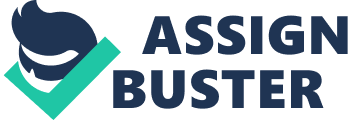 In the present life, social media isplaying a vital role and users spends quality time on social media. In mypersonal life, I have learned a number of innovative and stunning conceptsregarding my studies and entertainment. Social media provides knowledge andinformation and have the positive effect on learning skills of users. The onlynegative fluency in life is related to the time spent by consumers on socialmedia. Social media can be described as technologies that are mediated with acomputerized system. Social media provides facilities to share the ideas, information, expressions, and information through the virtual communities. The fascinating thing that attractedmy attention was career interests provided by different sources of socialmedia. The social media faces a variety of challenges related to services andfeatures. Social media provides facilities for the development of socialnetworks of users by connecting the profiles of users, groups, and individuals. 